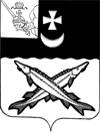 ПРЕДСТАВИТЕЛЬНОЕ СОБРАНИЕБЕЛОЗЕРСКОГО МУНИЦИПАЛЬНОГО РАЙОНАРЕШЕНИЕОт 29.04.2020  №16         Руководствуясь ст.18 Устава района         Представительное Собрание Белозерского муниципального района         РЕШИЛО:   1. Внести в решение Представительного Собрания района от 23.12.2019 № 104 «О районном бюджете на 2020 год и плановый период 2021 и 2022 годов» следующие изменения:- пункт 1 изложить в следующей редакции:«1. Утвердить основные характеристики районного бюджета на 2020 год:             общий объем доходов в сумме 636 945,0 тыс. рублей;            общий объем расходов в сумме  631 669,5 тыс. рублей;            профицит районного бюджета в сумме 5 275,5 тыс. рублей.»;         - пункт 2 изложить в следующей редакции:«2. Утвердить основные характеристики районного бюджета на 2021 год:             общий объем доходов в сумме 506 031,8 тыс. рублей;            общий объем расходов в сумме  493 897,7 тыс. рублей;            профицит районного бюджета в сумме 12 134,1 тыс. рублей.»         - пункт 3 изложить в следующей редакции:«3. Утвердить основные характеристики районного бюджета на 2022 год:             общий объем доходов в сумме 483 475,0 тыс. рублей;            общий объем расходов в сумме 483 475,0 тыс. рублей.»          - пункт 13 изложить в следующей редакции:«13. Утвердить объем Дорожного фонда Белозерского муниципального района:         - на 2020 год в сумме 63 621,7 тыс. рублей;         - на 2021 год в сумме 13 020,7 тыс. рублей;         - на 2022 год в сумме 13 445,7 тыс. рублей.»;        - пункт 20 изложить в следующей редакции:«20.	Утвердить объемы дотаций на  поддержку мер по обеспечению сбалансированности бюджетов поселений:         - на 2020 год в сумме 10 184,1 тыс. рублей;         - на 2021 год в сумме 12 571,5 тыс. рублей;          - на 2022 год в сумме 12 181,1 тыс. рублей. »;          - изложить приложение 1 «Источники внутреннего финансирования дефицита районного бюджета на 2020 год и плановый период 2021 и 2022 годов» в новой редакции согласно приложению 1 к настоящему решению;- изложить приложение 2 «Объем доходов районного бюджета, формируемый за счет налоговых и неналоговых доходов, а также безвозмездных поступлений, на 2020 год и плановый период 2021 и 2022 годов» в новой редакции согласно приложению 2 к настоящему решению;- изложить приложение 3 «Перечень и коды главных администраторов доходов районного бюджета на 2020 год и плановый период 2021 и 2022 годов и закрепляемые за ними виды (подвиды) доходов» в новой редакции согласно приложению 3 к настоящему решению;- изложить приложение 5 «Средства, передаваемые районному бюджету из бюджетов поселений на осуществление части полномочий по решению вопросов местного значения в соответствии с заключенными соглашениями на 2020 год» в новой редакции согласно приложению 4 к настоящему решению;- изложить приложение 6 «Распределение бюджетных ассигнований   по разделам, подразделам классификации расходов на 2020 год и плановый период 2020 и 2021 годов» в новой редакции, согласно приложению 5 к настоящему решению;- изложить приложение 7 «Распределение бюджетных ассигнований по разделам, подразделам, целевым статьям (программам и непрограммным направлениям деятельности), группам  видов расходов классификации расходов районного бюджета на 2020 год» в новой редакции, согласно приложению 6 к настоящему решению;- изложить приложение 8 «Распределение бюджетных ассигнований по разделам, подразделам, целевым статьям (программам и непрограммным направлениям деятельности), группам  видов расходов классификации расходов районного бюджета на плановый период 2021 и 2022 годов» в новой редакции, согласно приложению 7 к настоящему решению;- изложить приложение 9 «Распределение бюджетных ассигнований по разделам, подразделам, целевым статьям и видам расходов в ведомственной структуре расходов районного бюджета на 2020 год»  в новой редакции, согласно приложению 8 к настоящему решению;- изложить приложение 10 «Распределение бюджетных ассигнований по разделам, подразделам, целевым статьям и видам расходов в ведомственной структуре расходов районного бюджета на плановый период 2021 и 2022 годов»  в новой редакции, согласно приложению 9 к настоящему решению;- изложить приложение 11 «Распределение средств, переданных районному бюджету из бюджетов поселений на осуществление части полномочий по решению вопросов местного значения в соответствии с заключенными соглашениями на 2020 год» в новой редакции, согласно приложению 10 к настоящему решению;         - изложить приложение 12 «Распределение средств на реализацию муниципальных программ  на 2020 год» в новой редакции, согласно приложению 11 к настоящему решению;         - изложить приложение 14 «Объем доходов и распределение бюджетных ассигнований Дорожного фонда Белозерского муниципального района на 2020 год и плановый период 2021 и 2022 годов» в новой редакции, согласно приложению 12 к настоящему решению;        - изложить приложение 16 «Распределение дотаций на  поддержку мер по обеспечению сбалансированности бюджетов поселений на 2020 год и плановый период 2021 и 2022 годов» в новой редакции, согласно приложению 13 к настоящему решению;         - изложить приложение 18 «Объемы межбюджетных трансфертов, выделяемых на реализацию муниципальных программ Белозерского района на 2020 год» в новой редакции, согласно приложению 14 к настоящему решению;          - изложить приложение 19 «Программа муниципальных внутренних заимствований Белозерского  района на 2020 год и плановый период 2021 и 2022 годов» в новой редакции, согласно приложению 15 к настоящему решению.Настоящее решение опубликовать в районной газете «Белозерье» и разместить на официальном сайте Белозерского муниципального района в информационно-телекоммуникационной сети «Интернет».Глава района:								Е. В. ШашкинО внесении изменений в решение Представительного Собрания района от 23.12.2019  № 104